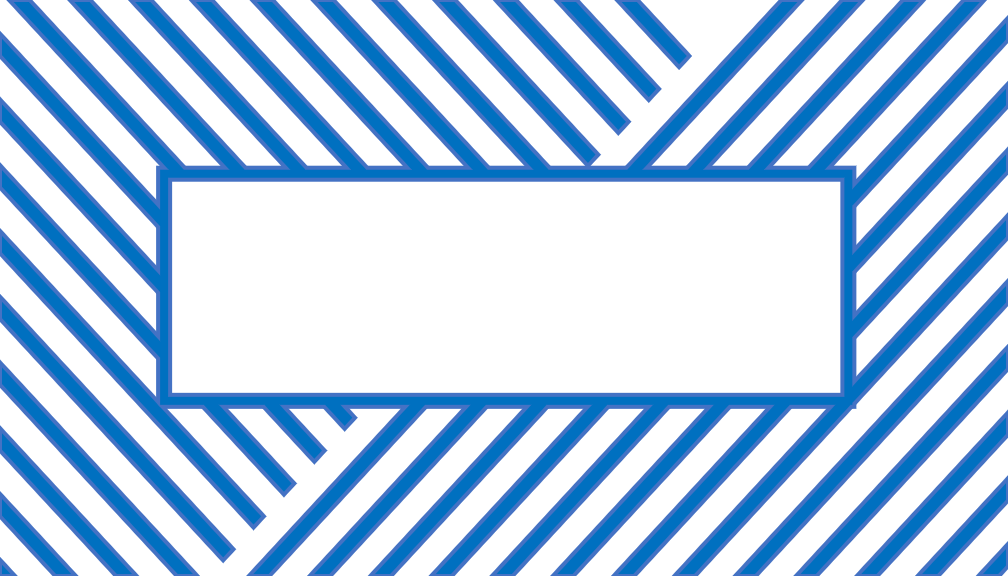 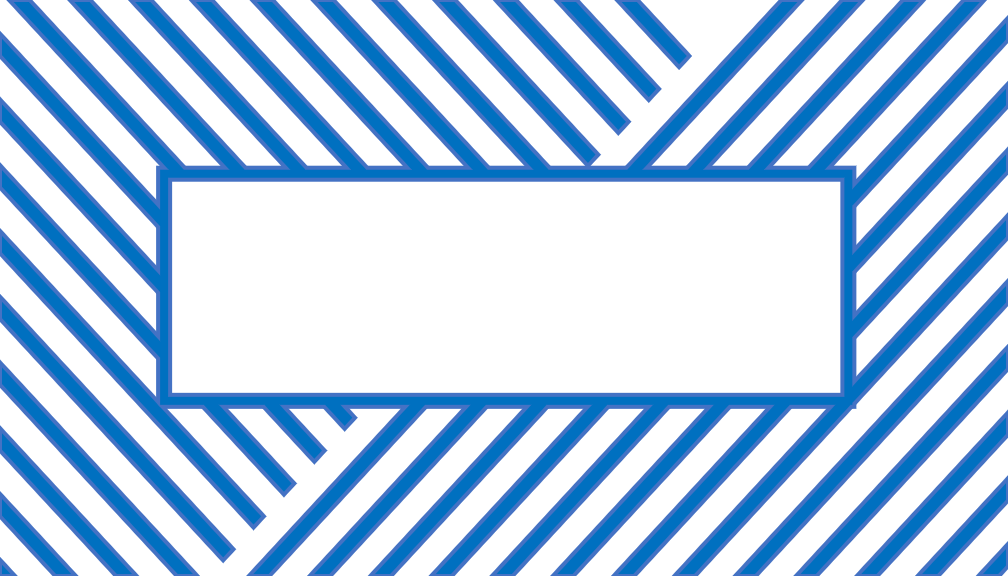 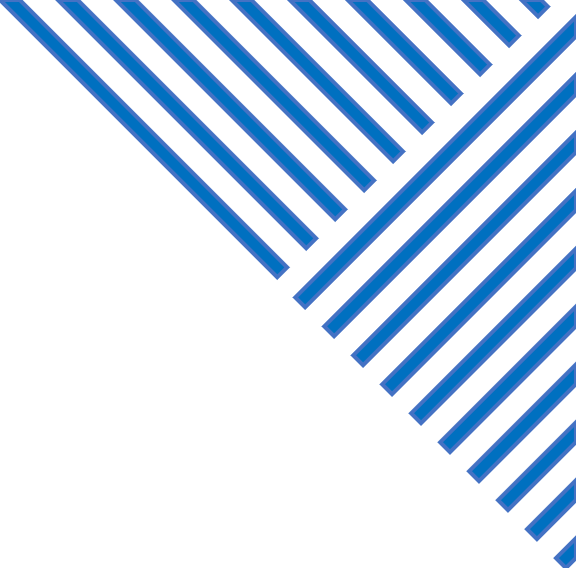 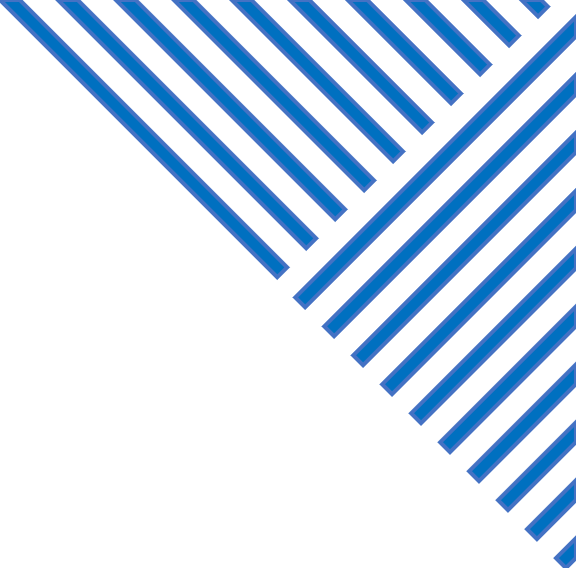 Business NameSpecializing in MedicareBusiness NameSpecializing in MedicareBusiness NameSpecializing in MedicareBusiness NameSpecializing in MedicareBusiness NameSpecializing in MedicareBusiness NameSpecializing in MedicareBusiness NameSpecializing in MedicareBusiness NameSpecializing in MedicareBusiness NameSpecializing in MedicareBusiness NameSpecializing in MedicareFull NameCompany NameEmail Address:Full NameCompany NameEmail Address:Full NameCompany NameEmail Address:Full NameCompany NameEmail Address:Full NameCompany NameEmail Address:Full NameCompany NameEmail Address:Full NameCompany NameEmail Address:Full NameCompany NameEmail Address:Full NameCompany NameEmail Address:Full NameCompany NameEmail Address: